Drodzy Uczniowie ósmych klas! 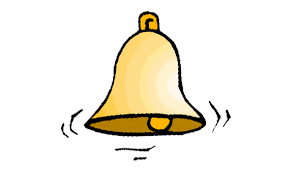 Na powtórzenie materiału pozostało  niewiele czasu. Wykorzystajcie w takim razie nadchodzące dni na odwiedzenie internetowych stron poświęconych sprawdzianowi.                            Szybka powtórka przed egzaminemwww.cke.gov.pl/egzamin-osmoklasisty/materiały-dodatkowe/zestawy-zadan-powtórkowych/ - powtórki do egzaminu ósmoklasisty (język polski, matematyka, język angielski                                                                               www.ostatnidzwonek.pl  - omówienie lektur szkolnych                                                                  www.wolnelektury.pl –lektury do czytania i słuchania                                            www.lektury.gov.pl- strona na której dostępne są utwory literackie. Można je czytać online lub pobrać w formie e-booka.                                                                        www.pi-stacja.tv                                                                                                         www.engly.pl – ćwiczenia gramatyczne, leksykalne oraz zadania egzaminacyjne     www.diki.pl  - słownik polsko-angielski, angielsko-polski, wymowa 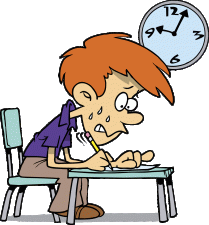 